Name: _________________________________________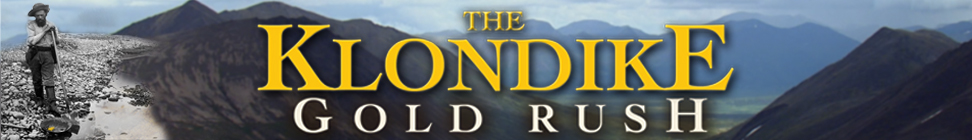 http://www.pbs.org/wned/klondike-gold-rush/watch/The Klondike Gold RushThe Klondike Gold Rush tells the legendary story of the Alaska-Yukon Gold Rush. Over 100,000 people voyage to the far North intent on reaching the Canadian boom-town Dawson City and striking it rich. Historians and authors bring insight and perspective to the event that changed the lives of thousands. Present-day characters reveal that the frontier spirit is still alive in the Klondike.1. Who were the “Stampeders”? 0:182. What instrument is being played at 1:03?3. What kind of ship is shown at 2:10? )Circle the correct answer:A) a fishing boatB) a cruise shipC) a sailboatD) a crab boat 4. What city is highlighted at 2:15?5. Is the handwritten letter inn 1898 written in print or cursive? 3:286. What is title and the titles caption at 6:22?7. _______ __________ ____________ _______ __________ _______________Thousands Passing Through ________________ on the Way to the _____________________8. When was the California Gold Rush? 10:279. Which happened LAST, the California Gold Rush or the Klondike Gold Rush?10. 